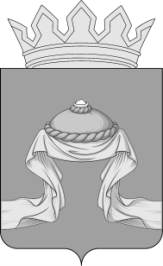 Администрация Назаровского районаКрасноярского краяРАСПОРЯЖЕНИЕ16.01.2024                                    г. Назарово                                      № 10-р	 В целях повышения качества управления бюджетным процессом, выявления внутренних резервов экономии расходов и увеличения доходов районного бюджета, на основании Бюджетного кодекса Российской Федерации, руководствуясь статьями 15 и 19 Устава Назаровского муниципального района  Красноярского края:	1. Утвердить План по росту доходов, оптимизации расходов, совершенствованию межбюджетных отношений и долговой политики           на 2024 год согласно приложению 1.	2. Утвердить состав рабочей группы по реализации Плана по росту доходов, оптимизации расходов, совершенствованию долговой политики       и долговой политики  согласно приложению 2.	3. Отделу организационной работы и документационного обеспечения администрации района (Любавина) разместить распоряжение                         на официальном сайте Назаровского муниципального района Красноярского края в информационно-телекоммуникационной сети «Интернет».	4.  Контроль за исполнением распоряжения оставляю за собой.	5.  Распоряжение вступает в силу со дня подписания. Исполняющий обязанностиглавы района, первый заместительглавы района, руководитель финансовогоуправления администрации района  		   	            Н.Ю. Мельничук		                  